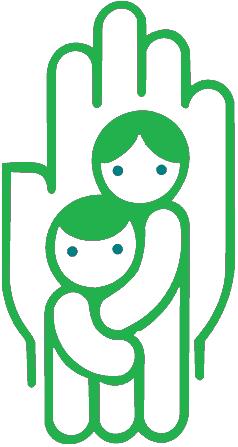 Отзыв
на проектную  работу педагога-психолога Уполномоченной службы по семейному устройству детей-сирот и детей, оставшихся без попечения родителей, на разные формы семейного воспитания ГБОУ Санаторный детский дом №17 Скуратовской И. П. по теме:
«Подготовка кандидатов в замещающие родители» (программа индивидуальной подготовки кандидатов в замещающие родители и рабочие материалы к ней – рабочая тетрадь для кандидатов)
Проектная работа Скуратовской  И. П., предлагаемая для участия в конкурсе «Золотая психея»,  посвящена исследованию одной из наиболее важных проблем сиротства – проблеме семейного устройства детей-сирот и подготовки граждан, выразивших желание принять на воспитание ребенка, оставшегося без попечения родителей, в свою семью. Согласно Указу Президента от 01.06.2012 №761 «О национальной стратегии действий в интересах детей на 2012 – 2017 год» в рамках внедрения семейной политики детствосбережения, реализации равных возможностей детей, нуждающихся в особой заботе государства и совершенствования системы психолого-педагогической помощи и поддержки семьям и приемным детям  в нашей стране существенно повысилась  значимость семейного устройства, а также качественной подготовки и сопровождения замещающих семей. Возникла необходимость в поиске новых ресурсов для организации и осуществления деятельности по подготовке граждан, выразивших желание стать опекуном / попечителем  несовершеннолетних либо принять детей, оставшихся без попечения родителей, в семью на воспитание в иных установленных семейным законодательством РФ формах. 
Автор в своей программе  сумел отразить  вышеназванную специфику, достаточно убедительно и аргументированию обосновать актуальность темы  и значимость своего проекта.
Несомненной заслугой является глубокая и качественная проработка специалистом имеющихся по данной проблеме научных, практических исследований и методических  источников, умелая опора на них в процессе раскрытия заявленной проблемы и грамотное использование отдельных положений в  работе.Характеризуя в целом необходимо отметить, что избранная автором логика соисследования возможностей и ограничений кандидатов, его семьи и окружения, а также способов компенсации в процессе подготовки замещающих родителей, последовательность и содержание основных блоков и разделов позволяет глубоко и качественно осуществлять деятельность по подготовке, созданию и сопровождению замещающих семей .Программа Скуратовской И. П. и рабочие материалы к ней (рабочая тетрадь для кандидатов) Скуратовской И. П., Карамавровой И. Ю. в данный момент имеют определенную практическую ценность для осуществления подготовки лиц, выразивших желание принять детей на воспитание в свою семью, хотя и требуют некоторых дополнений и корректив с учетом новых требований к подготовке кандидатов. Таким образом, специалисты ГБОУ Санаторный детский дом для детей-сирот и детей, оставшихся без попечения родителей, №17, считают возможным участие данных работ (см. Приложение 1 и Приложение 2) в XIV Ежегодном национальном психологическом конкурсе «Золотая психея» в  номинации «Проект 2012 года в психологической практике».ВЫВОД: проектная  работа Скуратовской  И. П., представленная на конкурс,  является самостоятельным, целостным законченным исследованием одной из актуальных проблем жизнеустройства детей-сирот. Работа выполнена в соответствии с требованиями, предъявляемым к содержанию подготовки кандидатов Минобрнауки РФ, заслуживает высокой оценки и может быть допущена к участию в конкурсе.Директор ГБОУ Санаторный детский дом №17Кандидат исторических наук                                   ______ / Волохатова В. М.